	Szkoła Podstawowa nr 13
	ul. Chopina 18 a,
	65-032 Zielona Góra, 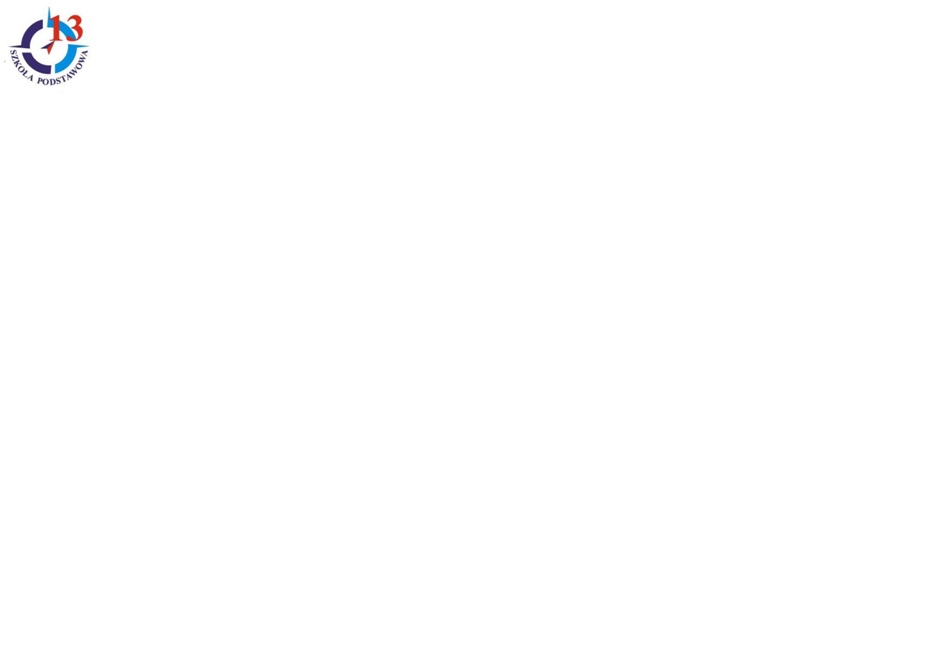 	tel./fax (68)452 85 00 	sp13zg@gmail.comREGULAMIN STOŁÓWKI SZKOLNEJ w Szkole Podstawowej Nr 13 
w Zielonej GórzePodstawa prawna: Art.106 Ustawy z dnia 14 grudnia 2016 r. Prawo Oświatowe (Dz. U. z 2020r., poz.910 
z późn. zm.) .UPRAWNIENIA DO KORZYSTANIA ZE STOŁÓWKI SZKOLNEJStołówka szkolna jest miejscem spożywania posiłków przygotowanych przez pracowników kuchni szkolnej dla uczniów oraz pracowników szkoły.Do korzystania z posiłków w stołówce szkolnej uprawnieni są:uczniowie, których rodzice/opiekunowie prawni wnoszą opłaty bezpośrednio na wydzielony rachunek szkoły,uczniowie, których dożywianie finansuje MOPS oraz Urząd Miasta,pracownicy zatrudnieni w szkole, którzy wnoszą opłaty bezpośrednio na wydzielony rachunek szkoły.Warunkiem korzystania ze stołówki szkolnej przez uczniów i pracowników jest złożenie deklaracji korzystania z obiadów w stołówce szkolnej. Wzór deklaracji - Załączniki nr 1 do niniejszego regulaminu- umieszczony osobno. Korzystanie z posiłków podlega sprawdzeniu.	Dopuszczalne są różne formy sprawdzenia zaakceptowane przez dyrektora Szkoły np. lista korzystających z obiadów, abonament obiadowy, czytnik elektroniczny.REZYGNACJA Z KORZYSTANIA Z OBIADÓW W STOŁÓWCE SZKOLNEJ ORAZ ODWOŁANIA OBIADÓWWarunkiem rezygnacji z korzystania z obiadów w stołówce szkolnej jest złożenie w formie pisemnej OŚWIADCZENIA o rezygnacji z posiłków (Załącznik nr 2) w terminie do 26 dnia miesiąca poprzedzającego miesiąc, od którego następuje rezygnacja z obiadów. Brak złożenia oświadczenia 
o rezygnacji z posiłków powoduje konieczność uiszczania opłat za posiłki. Warunkiem dokonania odpisu jest wcześniejsze zagłoszenie nieobecności dziecka w szkole. Nieobecność dziecka na obiedzie (odpis) należy zgłaszać najpóźniej do godziny 7.30 w dniu nieobecności dziecka poprzez SMS na numer 608-466-121 (Imię i Nazwisko dziecka, klasa, okres nieobecności na obiedzie), bądź telefonicznie w godzinach pracy sekretariatu szkoły:	tel/fax: (68) 452 85 00, tel. kom. 608 033 029 dnia poprzedzającego odpis.4) Grupowe odwołanie obiadów związane z organizacją pracy Szkoły (np. wycieczki, imprezy) zgłasza organizator, najpóźniej na 2 dni przed terminem wycieczki lub imprezy.WYSOKOŚĆ OPŁATY ZA OBIADYStołówka szkolna zapewnia posiłki w formie:dwudaniowego obiadu dla uczniów i pracowników szkoły,Wysokość opłaty za jeden posiłek ustala dyrektor Szkoły w porozumieniu z organem prowadzącym. W przypadku znacznego wzrostu cen artykułów żywnościowych w trakcie roku szkolnego cena obiadu może ulec zmianie.IV. ODPŁATNOŚĆOdpłatność za obiady należy wnosić w terminie do 26 dnia miesiąca poprzedzającego korzystanie z posiłków. Wyjątek stanowi WRZESIEŃ w związku z rozpoczęciem roku szkolnego oraz STYCZEŃ w związku z zakończeniem roku obrachunkowego. Terminy opłat za te miesiące zostaną odrębnie ustalone przez dyrektora Szkoły.W uzasadnionych indywidualnych przypadkach termin wnoszenia opłat może ulec zmianie. Zainteresowany składa pisemny wniosek, który winien być zaakceptowany przez dyrektora Szkoły.Wpłaty za obiady dokonywane są przelewem z góry do 26 dnia poprzedzającego następny miesiąc (np. za miesiąc październik do 26 września). na numer konta: 78 1020 5402 0000 0302 0379 0045 w tytule przelewu: „wpłata za obiady, imię i nazwisko ucznia, klasa” W przypadku rodzeństwa każda wpłata powinna być uiszczona osobno!!! Aktualne informacje o wysokości odpłatności za obiady na dany miesiąc znajdują się na tablicy informacyjnej w holu głównym szkoły oraz na stronie internetowej Szkoły (www.sp13.zgo.pl/kuchnia/ ).Rodzice/opiekunowie prawni zobowiązani są do terminowego uiszczenia należności za obiady.Rodzic/opiekun prawny odpowiada za prawidłową kwotę przelewu.Przy wpłacie wpłacający uiszcza pełną opłatę za posiłki (bez potraceń za odpisy).ZWROT ZA OBIADY1)	Za niewykorzystane w danym miesiącu posiłki przysługuje odpis, który rozliczany jest 
w następnych miesiącach.Warunkiem dokonania odpisu jest wcześniejsze odwołanie posiłku. Tylko na tej podstawie powstała nadpłata może być zaliczona na poczet opłaty na następny miesiąc.3)	W szczególnych przypadkach, gdy korzystający dokonując wpłaty zgłasza niekorzystanie 
z obiadów w ściśle określonych dniach tygodnia, intendent pobiera opłatę pomniejszoną o kwotę za zgłoszone dni.Zwrot nadpłaty za obiady w postaci pieniężnej następuje na pisemny wniosek w przypadku: zakończenia nauki w szkole, złożenia pisemnej rezygnacji z korzystania z posiłków lub w innych uzasadnionych przypadkach. Dopuszcza się możliwość zwrotu wszystkich nadpłat na koniec roku szkolnego w terminie wyznaczonym przez Dyrektora Szkoły.VI. WYDAWANIE POSIŁKÓWPosiłki przygotowywane są zgodnie z zasadami racjonalnego żywienia, zasadami HAACP.Jadłospis dekadowy oraz na każdy dzień wywieszany jest na tablicy informacyjnej przy stołówce szkolnej.Obiady wydawane są na podstawie kart obiadowych w godzinach 11:30 - 14:00.	Uczniowie klas I - II mający zajęcia lekcyjne schodzą do stołówki pod opieka wychowawców klas w godzinach trwania zajęć.	W czasie długich przerw z obiadów korzystają uczniowie klas III - VIII.	Uczniowie klas III-IV - pierwsza zmiana obiadowa tj. 11:30 - 11:50.	Uczniowie klas V-VI - druga zmiana obiadowa tj. 12:35 - 12:50.	Uczniowie klas VIII - trzecia zmiana obiadowa tj. 13:35 - 13:45.VII. ZASADY ZACHOWANIA W STOŁÓWCEW stołówce szkolnej mogą przebywać wyłącznie osoby spożywające posiłek. Z obiadów korzysta tylko osoba, która ma opłacone posiłki.Z posiłków można korzystać wyłącznie w stołówce szkolnej (Szkoła nie prowadzi sprzedaży na wynos).3)	Nie wolno wchodzić do jadalni z plecakami, w ubraniu wierzchnim.Obiady wydawane są w okienku do którego obowiązuje kolejka.W stołówce obowiązuje samoobsługa.Wszyscy korzystający ze stołówki szkolnej powinni dbać o ład i porządek. Osoby spożywające posiłek mają obowiązek posiadania karty obiadowej upoważniającej do odbioru obiadu, właściwego zachowania się w stołówce szkolnej, kulturalnego odnoszenia się do rówieśników, personelu kuchni, stosowania się do poleceń i uwag osób dyżurujących, przestrzegania zasad higieny (mieć czyste ręce), nie utrudniać innym uczniom spożywania posiłków, nie stosować przemocy słownej i fizycznej, nie używać wulgaryzmów, ustąpienia miejsca po spożyciu posiłku (Załącznik nr 3).Nad bezpieczeństwem uczniów przebywających w czasie obiadu czuwają wychowawcy lub nauczyciele sprawujący dyżur.Zabrania się pobytu w stołówce szkolnej osób nieuprawnionych oraz rodziców/prawnych opiekunów dzieci.W przypadku rażącego naruszenia regulaminu stołówki szkolnej uczeń może być skreślony 
z listy korzystających z obiadów. Decyzję w tej sprawie podejmuje dyrektor szkoły na wniosek pracownika szkoły.	Powyższy regulamin wchodzi w życie z dniem 1 września 2022 r.Załącznik nr 2 do Regulaminu stołówki szkolnej OŚWIADCZENIE O REZYGNACJI Z POSIŁKÓWZgłaszam rezygnację korzystania z posiłków w stołówce szkolnej w Szkole Podstawowej 
nr 13 w Zielonej Górze:…………………………………………………………………………………………………. Imię i nazwisko ucznia, klasaod miesiąca ………....…………………… 			miesiąc, rok Zielona Góra, dn. .............................			….…………………………………. 								     Podpis rodzica/opiekuna prawnegoZałącznik nr 3 do Regulaminu stołówki szkolnej ZASADY ZACHOWANIA SIĘ UCZNIÓW W STOŁÓWCEUczniowie korzystający ze stołówki szkolnej mają obowiązek:Posiadania przy sobie karty obiadowej.Ustawienia się w kolejce w oczekiwaniu na wejście do stołówki.Pozostawienia odzieży wierzchniej oraz plecaków w szatni szkolnej.Kulturalnego zachowania się.Przestrzegania zasad higieny.Ustąpienia miejsca po spożyciu posiłku.Odnoszenia naczyń po spożyciu obiadu do okienka zwrotu.Nie utrudniać innym uczniom spożywania posiłku.Stosowania się do poleceń i uwag osób dyżurujących.